Dragi studenți,Vă adresăm invitaţia de deveni colaboratori ai Revistei de cercetare și opinii studențești (RCOS). În vederea dobândirii calității de membru al colegiului redacţional, Colegiul Editorial va organiza joi, 11 mai 2017, ora 1400, în sala AE 016 un interviu pentru selecţie şi o primă sesiune de lucru în vederea elaborării primului număr al revistei.Pentru detalii, consultaţi următorul link: http://www.fsjsp.ugal.ro/revista_studenteasca.php Aşteptăm cu un deosebit interes participarea dumneavoastră la acest important proiect al facultăţii noastre.Colegiul editorial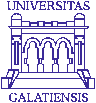 UNIVERSITATEA “DUNĂREA DE JOS” din GALAȚIFacultatea de Științe Juridice, Sociale și Politice http://www.fsjsp.ugal.ro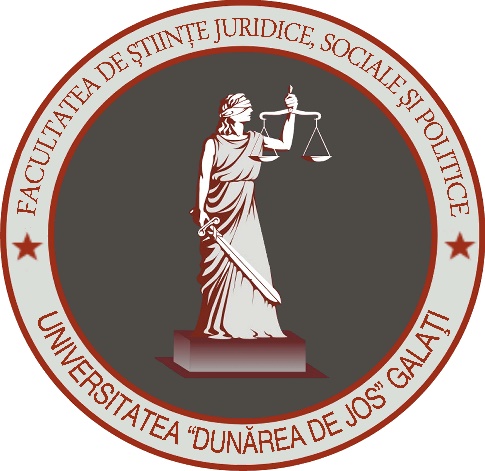 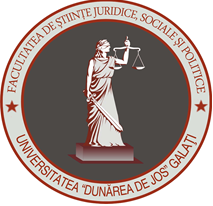 